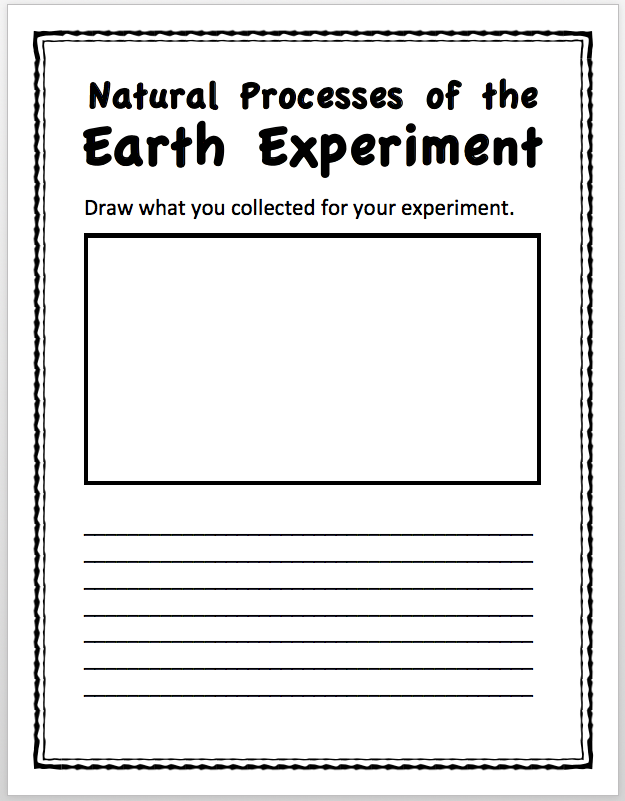 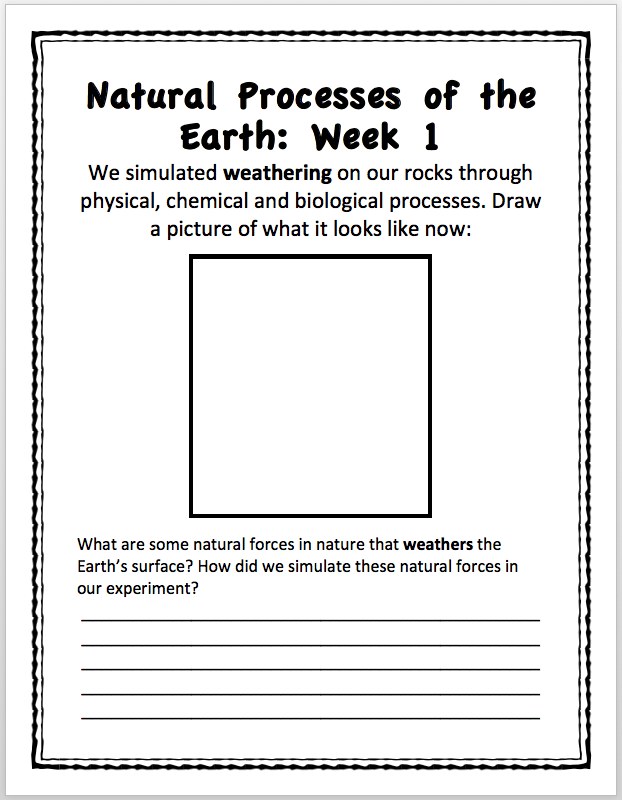 Subject:Science/Social StudiesGrade:2/3Duration:OPENBig Ideas:Summative Assessment:Living things have life cycles adapted to their environment (Science 2)Materials can be changed through physical and chemical processes (Science 2)Wind, water, and ice change the shape of the land (Science 3)Canada is made up of many diverse regions and communities (Social Studies 2)Learning about indigenous peoples nurtures multicultural awareness and respect for diversity (Social Studies 3)Science Journal: Students will have a completed science journal at the end of the unit documenting observations, investigationsProject: Students will create a project showing what an area of land looked like 100 years ago including habitat, landform, and/or settlement. Project: In the same group, students will be able to recreate the same project showing the effects and impacts of how the area of land has changed with respect to habitat, landform, and settlement.  Unit Understandings:Unit Understandings:Unit Understandings:Unit Understandings:Content:There is a link between the environment and human activitiesEverything we do has an impact on the environmentThere is a link between the environment and human activitiesEverything we do has an impact on the environmentThere is a link between the environment and human activitiesEverything we do has an impact on the environmentThere is a link between the environment and human activitiesEverything we do has an impact on the environmentRelationships between humans and the environmentDiverse features of the environment in other parts of Canada and the world First Peoples use of their knowledge of life cycles and ecosystemsMetamorphic and non-metamorphic life cycles of different organismsEnergy is needed for lifeObservable changes in the local environment caused by erosion and deposition by wind, water, and iceTransfer:Transfer:Transfer:Transfer:Essential Questions:Interconnectedness and TransformationStudents will be able to understand that learning recognizes the role of indigenous knowledgeObserve and explore change and cycles to deepen scientific understandingInterconnectedness and TransformationStudents will be able to understand that learning recognizes the role of indigenous knowledgeObserve and explore change and cycles to deepen scientific understandingInterconnectedness and TransformationStudents will be able to understand that learning recognizes the role of indigenous knowledgeObserve and explore change and cycles to deepen scientific understandingInterconnectedness and TransformationStudents will be able to understand that learning recognizes the role of indigenous knowledgeObserve and explore change and cycles to deepen scientific understandingHow are cycles related to one another?How do we shape the land? How does the land shape us?How has our community changed over time?How are humans and natural systems interrelated?Concepts:Curricular Competencies:ChangeCycles Sequence objects, images, and events, or explain why some aspects change and others stay the sameRecognize the causes and consequences of events, decisions, or developmentsDemonstrate curiosity and a sense of wonder about the worldMake simple predictions about familiar objects and eventsExperience and interpret the local environmentConsider some environmental consequences of their actionsRepresent and communicate ideas and findings in a variety of ways, such as diagrams and simple reports using digital technologies as appropriateFirst People’s Principles of Learning:First People’s Principles of Learning:First People’s Principles of Learning:First People’s Principles of Learning:Sequence objects, images, and events, or explain why some aspects change and others stay the sameRecognize the causes and consequences of events, decisions, or developmentsDemonstrate curiosity and a sense of wonder about the worldMake simple predictions about familiar objects and eventsExperience and interpret the local environmentConsider some environmental consequences of their actionsRepresent and communicate ideas and findings in a variety of ways, such as diagrams and simple reports using digital technologies as appropriateLearning involves patience and timeLearning recognizes the role of indigenous knowledgeLearning involves patience and timeLearning recognizes the role of indigenous knowledgeLearning involves patience and timeLearning recognizes the role of indigenous knowledgeLearning involves patience and timeLearning recognizes the role of indigenous knowledgeSequence objects, images, and events, or explain why some aspects change and others stay the sameRecognize the causes and consequences of events, decisions, or developmentsDemonstrate curiosity and a sense of wonder about the worldMake simple predictions about familiar objects and eventsExperience and interpret the local environmentConsider some environmental consequences of their actionsRepresent and communicate ideas and findings in a variety of ways, such as diagrams and simple reports using digital technologies as appropriateCore Competencies:Core Competencies:Core Competencies:Core Competencies:Core Competencies:Sequence objects, images, and events, or explain why some aspects change and others stay the sameRecognize the causes and consequences of events, decisions, or developmentsDemonstrate curiosity and a sense of wonder about the worldMake simple predictions about familiar objects and eventsExperience and interpret the local environmentConsider some environmental consequences of their actionsRepresent and communicate ideas and findings in a variety of ways, such as diagrams and simple reports using digital technologies as appropriateCommunication: I can take on roles and responsibilities in a groupCreative Thinking: I can get new ideas or build on other people’s ideas, to create new things within the constraints of a form, a problem, or materialsCritical Thinking: I can ask open-ended questions and gather informationSocial Responsibility: I can identify how my actions and the actions of others affect my community and the natural environment, and can work to make a positive changeCommunication: I can take on roles and responsibilities in a groupCreative Thinking: I can get new ideas or build on other people’s ideas, to create new things within the constraints of a form, a problem, or materialsCritical Thinking: I can ask open-ended questions and gather informationSocial Responsibility: I can identify how my actions and the actions of others affect my community and the natural environment, and can work to make a positive changeCommunication: I can take on roles and responsibilities in a groupCreative Thinking: I can get new ideas or build on other people’s ideas, to create new things within the constraints of a form, a problem, or materialsCritical Thinking: I can ask open-ended questions and gather informationSocial Responsibility: I can identify how my actions and the actions of others affect my community and the natural environment, and can work to make a positive changeCommunication: I can take on roles and responsibilities in a groupCreative Thinking: I can get new ideas or build on other people’s ideas, to create new things within the constraints of a form, a problem, or materialsCritical Thinking: I can ask open-ended questions and gather informationSocial Responsibility: I can identify how my actions and the actions of others affect my community and the natural environment, and can work to make a positive changeCommunication: I can take on roles and responsibilities in a groupCreative Thinking: I can get new ideas or build on other people’s ideas, to create new things within the constraints of a form, a problem, or materialsCritical Thinking: I can ask open-ended questions and gather informationSocial Responsibility: I can identify how my actions and the actions of others affect my community and the natural environment, and can work to make a positive changeSequence objects, images, and events, or explain why some aspects change and others stay the sameRecognize the causes and consequences of events, decisions, or developmentsDemonstrate curiosity and a sense of wonder about the worldMake simple predictions about familiar objects and eventsExperience and interpret the local environmentConsider some environmental consequences of their actionsRepresent and communicate ideas and findings in a variety of ways, such as diagrams and simple reports using digital technologies as appropriateLesson PlanningLesson PlanningLesson PlanningLesson PlanningLesson PlanningSuggested Lessons:Suggested Lessons:Suggested Lessons:Suggested Lessons:Suggested Lessons:Resources:Introduction:Weathering, erosion and deposition(1-2 Lessons)Stations Set-up representing differentcomponents of weathering, erosion and deposition. This activity is set up as an introduction to this unit. Students will be able to visit stations and explore each topic.Examples of stations can include: Rocks and Minerals, Soil components, Natural Forces (Wind, Water, Ice), The Water Cycle, Landforms (In North Vancouver, Canada, Earth), Objects found around the school ground (rocks, branches, soil, plants).Inquiry document: Students fill out what they know already, what they have learned and what they still wonder about.Introduction:Weathering, erosion and deposition(1-2 Lessons)Stations Set-up representing differentcomponents of weathering, erosion and deposition. This activity is set up as an introduction to this unit. Students will be able to visit stations and explore each topic.Examples of stations can include: Rocks and Minerals, Soil components, Natural Forces (Wind, Water, Ice), The Water Cycle, Landforms (In North Vancouver, Canada, Earth), Objects found around the school ground (rocks, branches, soil, plants).Inquiry document: Students fill out what they know already, what they have learned and what they still wonder about.Introduction:Weathering, erosion and deposition(1-2 Lessons)Stations Set-up representing differentcomponents of weathering, erosion and deposition. This activity is set up as an introduction to this unit. Students will be able to visit stations and explore each topic.Examples of stations can include: Rocks and Minerals, Soil components, Natural Forces (Wind, Water, Ice), The Water Cycle, Landforms (In North Vancouver, Canada, Earth), Objects found around the school ground (rocks, branches, soil, plants).Inquiry document: Students fill out what they know already, what they have learned and what they still wonder about.Introduction:Weathering, erosion and deposition(1-2 Lessons)Stations Set-up representing differentcomponents of weathering, erosion and deposition. This activity is set up as an introduction to this unit. Students will be able to visit stations and explore each topic.Examples of stations can include: Rocks and Minerals, Soil components, Natural Forces (Wind, Water, Ice), The Water Cycle, Landforms (In North Vancouver, Canada, Earth), Objects found around the school ground (rocks, branches, soil, plants).Inquiry document: Students fill out what they know already, what they have learned and what they still wonder about.Introduction:Weathering, erosion and deposition(1-2 Lessons)Stations Set-up representing differentcomponents of weathering, erosion and deposition. This activity is set up as an introduction to this unit. Students will be able to visit stations and explore each topic.Examples of stations can include: Rocks and Minerals, Soil components, Natural Forces (Wind, Water, Ice), The Water Cycle, Landforms (In North Vancouver, Canada, Earth), Objects found around the school ground (rocks, branches, soil, plants).Inquiry document: Students fill out what they know already, what they have learned and what they still wonder about.School library: Various books, examples:“A Rock is Lively” by Dianna Hutts Aston“Rocks & Minerals” by R.F. SymesCracking Up: A Story About Erosion (Science Works)” by Jacqui BaileyInvestigation: Nature Walk, Observations(1 Lesson)Students will be able to observe and findexamples/evidence of weathering, erosion anddeposition around the school grounds.● Students can draw/write observable examples of weathering, erosion and deposition in their Science JournalsInvestigation: Nature Walk, Observations(1 Lesson)Students will be able to observe and findexamples/evidence of weathering, erosion anddeposition around the school grounds.● Students can draw/write observable examples of weathering, erosion and deposition in their Science JournalsInvestigation: Nature Walk, Observations(1 Lesson)Students will be able to observe and findexamples/evidence of weathering, erosion anddeposition around the school grounds.● Students can draw/write observable examples of weathering, erosion and deposition in their Science JournalsInvestigation: Nature Walk, Observations(1 Lesson)Students will be able to observe and findexamples/evidence of weathering, erosion anddeposition around the school grounds.● Students can draw/write observable examples of weathering, erosion and deposition in their Science JournalsInvestigation: Nature Walk, Observations(1 Lesson)Students will be able to observe and findexamples/evidence of weathering, erosion anddeposition around the school grounds.● Students can draw/write observable examples of weathering, erosion and deposition in their Science JournalsScience JournalInvestigation: Soil composition and Soil erosion(1-2 Lessons)Activity 1: Soil Sieving, looking at the differentcomponents that make up the soil (Beach soil, forest soil, school soil)Activity 2: Soil components, have each group look with magnifying glasses at examples of different components that could be found in soil such as humus, sand, gravel, and/or clay.Activity 3: Introducing water and wind as a natural physical force that weather and erode our soil. Have students mix the components used in Activity 2 and make a mound in a container. Use straw to blow (wind) and eyedropper with water (precipitation) toobserve the change.Investigation: Soil composition and Soil erosion(1-2 Lessons)Activity 1: Soil Sieving, looking at the differentcomponents that make up the soil (Beach soil, forest soil, school soil)Activity 2: Soil components, have each group look with magnifying glasses at examples of different components that could be found in soil such as humus, sand, gravel, and/or clay.Activity 3: Introducing water and wind as a natural physical force that weather and erode our soil. Have students mix the components used in Activity 2 and make a mound in a container. Use straw to blow (wind) and eyedropper with water (precipitation) toobserve the change.Investigation: Soil composition and Soil erosion(1-2 Lessons)Activity 1: Soil Sieving, looking at the differentcomponents that make up the soil (Beach soil, forest soil, school soil)Activity 2: Soil components, have each group look with magnifying glasses at examples of different components that could be found in soil such as humus, sand, gravel, and/or clay.Activity 3: Introducing water and wind as a natural physical force that weather and erode our soil. Have students mix the components used in Activity 2 and make a mound in a container. Use straw to blow (wind) and eyedropper with water (precipitation) toobserve the change.Investigation: Soil composition and Soil erosion(1-2 Lessons)Activity 1: Soil Sieving, looking at the differentcomponents that make up the soil (Beach soil, forest soil, school soil)Activity 2: Soil components, have each group look with magnifying glasses at examples of different components that could be found in soil such as humus, sand, gravel, and/or clay.Activity 3: Introducing water and wind as a natural physical force that weather and erode our soil. Have students mix the components used in Activity 2 and make a mound in a container. Use straw to blow (wind) and eyedropper with water (precipitation) toobserve the change.Investigation: Soil composition and Soil erosion(1-2 Lessons)Activity 1: Soil Sieving, looking at the differentcomponents that make up the soil (Beach soil, forest soil, school soil)Activity 2: Soil components, have each group look with magnifying glasses at examples of different components that could be found in soil such as humus, sand, gravel, and/or clay.Activity 3: Introducing water and wind as a natural physical force that weather and erode our soil. Have students mix the components used in Activity 2 and make a mound in a container. Use straw to blow (wind) and eyedropper with water (precipitation) toobserve the change.Ingrid Science:● http://www.ingridscience.ca/node/338● http://www.ingridscience.ca/node/339Science JournalExperiment: Erosion and Stream flow (Water)Students will observe the natural force of water and how the water cycle create and shape landforms.This lesson can be used as an introduction to one of three natural forces (Water, wind and ice) on Earth that weather, erode and aid in the deposition process.Experiment: Erosion and Stream flow (Water)Students will observe the natural force of water and how the water cycle create and shape landforms.This lesson can be used as an introduction to one of three natural forces (Water, wind and ice) on Earth that weather, erode and aid in the deposition process.Experiment: Erosion and Stream flow (Water)Students will observe the natural force of water and how the water cycle create and shape landforms.This lesson can be used as an introduction to one of three natural forces (Water, wind and ice) on Earth that weather, erode and aid in the deposition process.Experiment: Erosion and Stream flow (Water)Students will observe the natural force of water and how the water cycle create and shape landforms.This lesson can be used as an introduction to one of three natural forces (Water, wind and ice) on Earth that weather, erode and aid in the deposition process.Experiment: Erosion and Stream flow (Water)Students will observe the natural force of water and how the water cycle create and shape landforms.This lesson can be used as an introduction to one of three natural forces (Water, wind and ice) on Earth that weather, erode and aid in the deposition process.Ingrid Science:● http://www.ingrids cience.ca/node/432Youtube Video, example:●https://www.youtube.com/watch?v=YETdZyZI6sScience JournalExperiment: Natural Forces (Physical Forces: Water, Wind, and Ice)Students will be able to identify and see how different types of forces aid in the process of weathering (Physical and chemical change). Example:Students will break down items through different methods. Items can be skittles, chalk, dried clay etc. Rubbing sandpaper Placing in waterPlacing in vinegarPlacing in water and freeze overnightExperiment: Natural Forces (Physical Forces: Water, Wind, and Ice)Students will be able to identify and see how different types of forces aid in the process of weathering (Physical and chemical change). Example:Students will break down items through different methods. Items can be skittles, chalk, dried clay etc. Rubbing sandpaper Placing in waterPlacing in vinegarPlacing in water and freeze overnightExperiment: Natural Forces (Physical Forces: Water, Wind, and Ice)Students will be able to identify and see how different types of forces aid in the process of weathering (Physical and chemical change). Example:Students will break down items through different methods. Items can be skittles, chalk, dried clay etc. Rubbing sandpaper Placing in waterPlacing in vinegarPlacing in water and freeze overnightExperiment: Natural Forces (Physical Forces: Water, Wind, and Ice)Students will be able to identify and see how different types of forces aid in the process of weathering (Physical and chemical change). Example:Students will break down items through different methods. Items can be skittles, chalk, dried clay etc. Rubbing sandpaper Placing in waterPlacing in vinegarPlacing in water and freeze overnightExperiment: Natural Forces (Physical Forces: Water, Wind, and Ice)Students will be able to identify and see how different types of forces aid in the process of weathering (Physical and chemical change). Example:Students will break down items through different methods. Items can be skittles, chalk, dried clay etc. Rubbing sandpaper Placing in waterPlacing in vinegarPlacing in water and freeze overnightVideo as Hook, example:https://www.youtube.com/watch?v=oZZEJMtLOKUhttps://www.youtube.com/watch?v=cIBFAke90SIhttps://www.youtube.com/watch?v=W1InAfn7am0Science JournalExperiment:Weathering and Erosion in a Jar, Erosion Terrarium (4-5 Lessons)Students will be able to create an experiment, observe it over time, document observable changes, and make predictions centred around the experiment.Simulation of weathering/erosion with rocks and found objects in a jar by introducing natural forces such as shaking, heat/cold exposure, acids and water to the jar.Experiment:Weathering and Erosion in a Jar, Erosion Terrarium (4-5 Lessons)Students will be able to create an experiment, observe it over time, document observable changes, and make predictions centred around the experiment.Simulation of weathering/erosion with rocks and found objects in a jar by introducing natural forces such as shaking, heat/cold exposure, acids and water to the jar.Experiment:Weathering and Erosion in a Jar, Erosion Terrarium (4-5 Lessons)Students will be able to create an experiment, observe it over time, document observable changes, and make predictions centred around the experiment.Simulation of weathering/erosion with rocks and found objects in a jar by introducing natural forces such as shaking, heat/cold exposure, acids and water to the jar.Experiment:Weathering and Erosion in a Jar, Erosion Terrarium (4-5 Lessons)Students will be able to create an experiment, observe it over time, document observable changes, and make predictions centred around the experiment.Simulation of weathering/erosion with rocks and found objects in a jar by introducing natural forces such as shaking, heat/cold exposure, acids and water to the jar.Experiment:Weathering and Erosion in a Jar, Erosion Terrarium (4-5 Lessons)Students will be able to create an experiment, observe it over time, document observable changes, and make predictions centred around the experiment.Simulation of weathering/erosion with rocks and found objects in a jar by introducing natural forces such as shaking, heat/cold exposure, acids and water to the jar.Science JournalSee an example of pages you can insert in the Science Journal teachers can create below Game:Sorting/matching photos and examples of Weathering, erosion and deposition. Have pictures of contextual and real life examples of weathering, erosion, and deposition. Each picture will have a corresponding and matching statement. Students will decide which card matches with what picture and decide/explain which part of the process it belongs to.Game:Sorting/matching photos and examples of Weathering, erosion and deposition. Have pictures of contextual and real life examples of weathering, erosion, and deposition. Each picture will have a corresponding and matching statement. Students will decide which card matches with what picture and decide/explain which part of the process it belongs to.Game:Sorting/matching photos and examples of Weathering, erosion and deposition. Have pictures of contextual and real life examples of weathering, erosion, and deposition. Each picture will have a corresponding and matching statement. Students will decide which card matches with what picture and decide/explain which part of the process it belongs to.Game:Sorting/matching photos and examples of Weathering, erosion and deposition. Have pictures of contextual and real life examples of weathering, erosion, and deposition. Each picture will have a corresponding and matching statement. Students will decide which card matches with what picture and decide/explain which part of the process it belongs to.Game:Sorting/matching photos and examples of Weathering, erosion and deposition. Have pictures of contextual and real life examples of weathering, erosion, and deposition. Each picture will have a corresponding and matching statement. Students will decide which card matches with what picture and decide/explain which part of the process it belongs to.Watch videos, example:https://www.youtube.com/watch?v=SoOb4fg7cqkPowerpoint of images Paper/word document to glue examples toField Trip: Britannia Mine Museum,Britannia Beach (1 Day)Investigate, engage and question the cause andconsequences related to mining, geology andresource usage.Field Trip: Britannia Mine Museum,Britannia Beach (1 Day)Investigate, engage and question the cause andconsequences related to mining, geology andresource usage.Field Trip: Britannia Mine Museum,Britannia Beach (1 Day)Investigate, engage and question the cause andconsequences related to mining, geology andresource usage.Field Trip: Britannia Mine Museum,Britannia Beach (1 Day)Investigate, engage and question the cause andconsequences related to mining, geology andresource usage.Field Trip: Britannia Mine Museum,Britannia Beach (1 Day)Investigate, engage and question the cause andconsequences related to mining, geology andresource usage.Information:https://www.britanniaminemuseum.ca/pages/school-visitsScience JournalSchool Program: In class Field Trip:North Vancouver Museum and Archive,North Vancouver(2-3 lessons)Take the Museum into your class with the new“North Vancouver: Then and Now” kit for yourclassroom. Some examples of activities and tasks included are:● Photo detectives, photograms are connectedwith directed learning activities● Critical analysis of historic and modernimages● Consider, evaluate and observe the changesthat have taken place in their community overtimeSchool Program: In class Field Trip:North Vancouver Museum and Archive,North Vancouver(2-3 lessons)Take the Museum into your class with the new“North Vancouver: Then and Now” kit for yourclassroom. Some examples of activities and tasks included are:● Photo detectives, photograms are connectedwith directed learning activities● Critical analysis of historic and modernimages● Consider, evaluate and observe the changesthat have taken place in their community overtimeSchool Program: In class Field Trip:North Vancouver Museum and Archive,North Vancouver(2-3 lessons)Take the Museum into your class with the new“North Vancouver: Then and Now” kit for yourclassroom. Some examples of activities and tasks included are:● Photo detectives, photograms are connectedwith directed learning activities● Critical analysis of historic and modernimages● Consider, evaluate and observe the changesthat have taken place in their community overtimeSchool Program: In class Field Trip:North Vancouver Museum and Archive,North Vancouver(2-3 lessons)Take the Museum into your class with the new“North Vancouver: Then and Now” kit for yourclassroom. Some examples of activities and tasks included are:● Photo detectives, photograms are connectedwith directed learning activities● Critical analysis of historic and modernimages● Consider, evaluate and observe the changesthat have taken place in their community overtimeSchool Program: In class Field Trip:North Vancouver Museum and Archive,North Vancouver(2-3 lessons)Take the Museum into your class with the new“North Vancouver: Then and Now” kit for yourclassroom. Some examples of activities and tasks included are:● Photo detectives, photograms are connectedwith directed learning activities● Critical analysis of historic and modernimages● Consider, evaluate and observe the changesthat have taken place in their community overtimeNorth Vancouver Museum Information:https://nvma.ca/wp-content/uploads/2018/09/CDNV_DISTRICT_HALL-3704140-v1-Rack_Card__NVan__Then_and_Now__final__pdf.pdfhttps://nvma.ca/wp-content/uploads/2018/10/CDNV_DISTRICT_HALL-3742655-v1-Then_and_Now__Teacher_s_Package_2018_19_Updates.pdfProject: Students will be able to connect what they have learned to the cycles and changes of the local environment. Students will create a project showing what an area of land looked like 100 years ago including habitat, landform, and/or settlement. In the same group, students will be able to recreate the same project showing the effects and impacts of how the area of land has changed with respect to habitat, landform, and settlement. In this project, students will address:How do we shape the land? How does the land shape us?How has our community changed over time?How are humans and natural systems interrelated?Project: Students will be able to connect what they have learned to the cycles and changes of the local environment. Students will create a project showing what an area of land looked like 100 years ago including habitat, landform, and/or settlement. In the same group, students will be able to recreate the same project showing the effects and impacts of how the area of land has changed with respect to habitat, landform, and settlement. In this project, students will address:How do we shape the land? How does the land shape us?How has our community changed over time?How are humans and natural systems interrelated?Project: Students will be able to connect what they have learned to the cycles and changes of the local environment. Students will create a project showing what an area of land looked like 100 years ago including habitat, landform, and/or settlement. In the same group, students will be able to recreate the same project showing the effects and impacts of how the area of land has changed with respect to habitat, landform, and settlement. In this project, students will address:How do we shape the land? How does the land shape us?How has our community changed over time?How are humans and natural systems interrelated?Project: Students will be able to connect what they have learned to the cycles and changes of the local environment. Students will create a project showing what an area of land looked like 100 years ago including habitat, landform, and/or settlement. In the same group, students will be able to recreate the same project showing the effects and impacts of how the area of land has changed with respect to habitat, landform, and settlement. In this project, students will address:How do we shape the land? How does the land shape us?How has our community changed over time?How are humans and natural systems interrelated?Project: Students will be able to connect what they have learned to the cycles and changes of the local environment. Students will create a project showing what an area of land looked like 100 years ago including habitat, landform, and/or settlement. In the same group, students will be able to recreate the same project showing the effects and impacts of how the area of land has changed with respect to habitat, landform, and settlement. In this project, students will address:How do we shape the land? How does the land shape us?How has our community changed over time?How are humans and natural systems interrelated?North Vancouver Museum Information:https://nvma.ca/wp-content/uploads/2018/09/CDNV_DISTRICT_HALL-3704140-v1-Rack_Card__NVan__Then_and_Now__final__pdf.pdfResources / Related BooksResources / Related BooksResources / Related BooksResources / Related BooksResources / Related BooksResources / Related Books